Základní škola se specializací v oboru výpočetní techniky Nové Město na MoravěPsaní a formátování textu v programu Word5. ročníkNapište nadpis textu „Nebojuj s kyberzlobry sám“ a naformátujte písmem Georgia, velikost 24, zarovnání na střed.Větu „Zlobr Petr jde na internet“ naformátujte písmem Georgia, velikost 16, zarovnání na střed, barva modrá.Text následujícího textu ve cvičení naformátujte písmem Times New Roman, ležaté písmo, velikost 12, zarovnání do bloku, řádkování 1.Větu „Když tě někdo trápí … “ naformátujte písmem Times New Roman, tučné písmo, velikost 12, zarovnání vlevo, řádkování 1.Následující nadpis naformátujte podle bodu 2.Napište 6 bodů, které je třeba udělat, pokud narazíte na nevhodný obsah na internetu. Naformátujte písmem Times New Roman, velikost 12, řádkování 1,5.Pod další nadpis napište odpověď na na otázku: Jak se Standa asi cítil a jak bys mohl Standovi pomoci?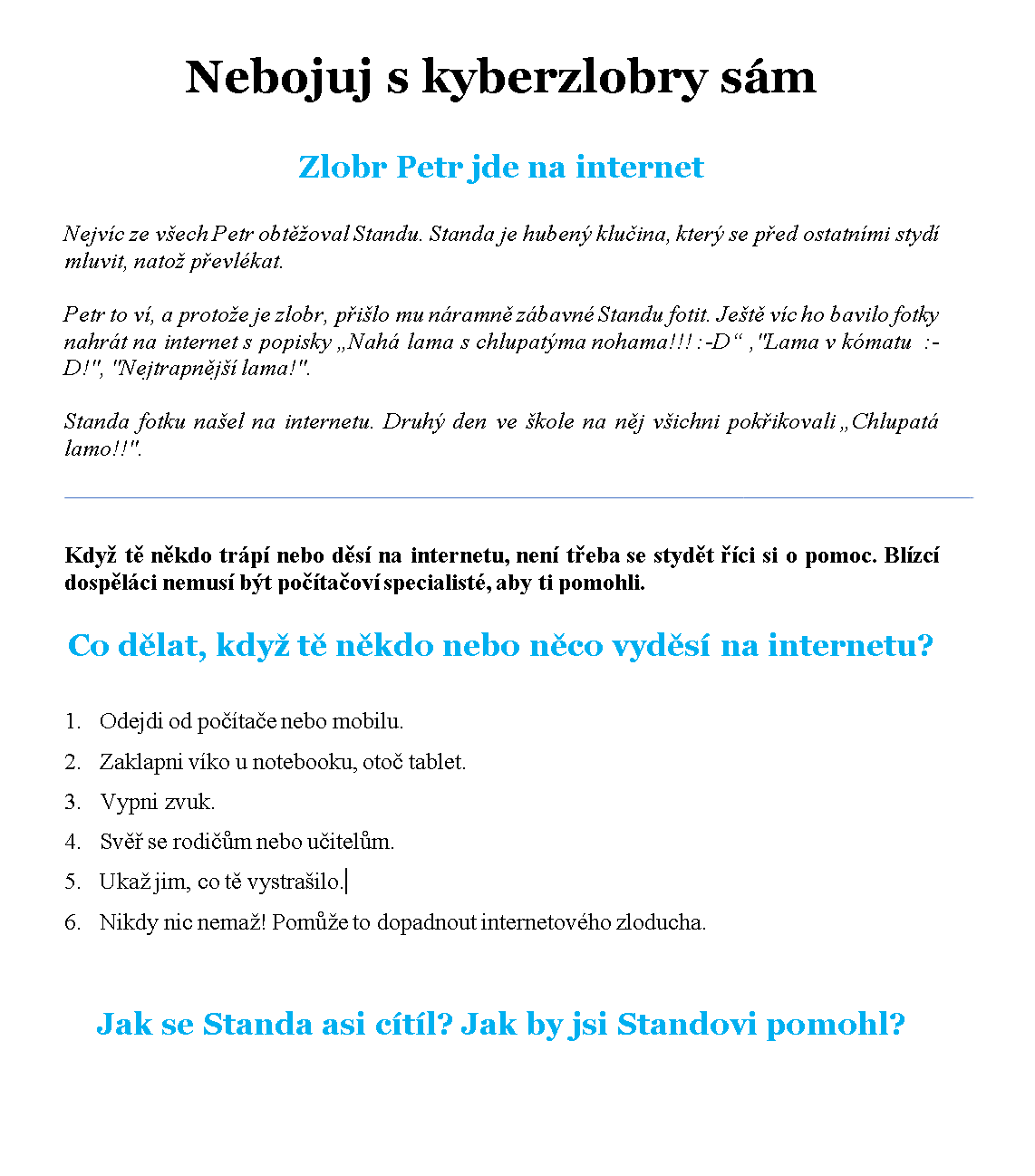 Obrázek  Vzor vytvořené stránky